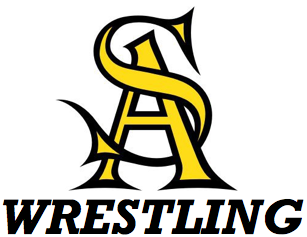 2018 St. Amant DualsWhen: 	Saturday, January 6, 2018Where: 	East Ascension High School612 East Worthey Rd.		Gonzales, LA 70737Weigh-ins: 	8:00am - Each team will weigh-in as a team. You may weigh in as many as you like.Starts: 	9:00amEntry Fee: 	$180 Per Team Admission: 	$8 – Adult, $5 studentAwards: 	Team trophies for 1st and 2nd, Also Award for OWRules:		All NFHS and LHSAA rules will be followed.  Format:	This will be depend on the number of participating teams. Although we will try to have 5  dual matches for each teamConcessions will be available. If there are any questions please contact meBrian B HessSt. Amant Wrestling Coach410-430-4255brian.hess@apsb.orgbrady8ball@me.com